 											Date Received: 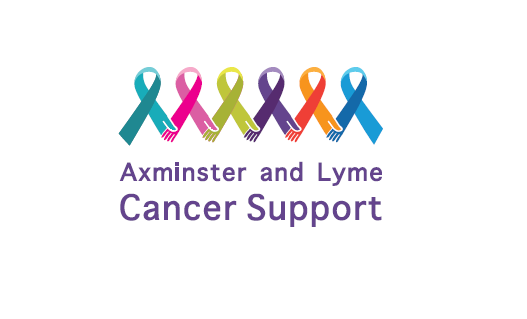 Registration FormIN CONFIDENCEThank you for your interest in Axminster and Lyme Cancer Support. Please complete this form and return it to mary@axminsterandlymecancersupport.co.uk or by post to the address at the bottom of the form.Personal details   Emergency contact detailsThis form should be returned to:Axminster and Lyme Cancer Support, Cross Keys HouseChard StreetAxminsterEX13 5EBClient      Carer     Date Diagnosed Date Finished Active TreatmentNameNameAddressAddress                                                                                             Postcode                                                                                             PostcodeHome No.Mobile No.Email AddressDate of BirthPreferred method of communication - Text           WhatsApp                  Email                  Call Mobile          Landline TelephoneWould you like ALCS to contact you? Yes – Happy for ALCS to contact me      No – I will contact you if I require help/supportNameHome No.Email AddressMobile No.Are you currently undergoing treatment for cancer? If yes, please give brief details of treatment and cancer, including your main hospital for treatment.If you are a carer, please give details of who you are supporting with cancer, or any other ways you have been affected by cancer.Please say how you heard about Axminster and Lyme Cancer Support.Do you have any additional needs such as health conditions, disabilities, mobility issues, allergies that we should be aware of? If yes, please give details.What support /help would make a difference? Exercise (eg Aqua, Nordic Walking, Yoga etc)                                          Creative Workshops Referral for counselling/treatments                                                            WhatsApp group chat          Beach Hut (available for hire on Lyme Regis Beach)                                Social Events         How would you like to book events & workshops? Website                     Face to Face                                          Email                      You can access all information via www.axminsterandlymecancersupport.co.uk or at Cross Keys House, Chard Street, Axminster, EX13 5EB. We are open Mondays for Drop-in 10am – 4pm and other days by appointment.      SignatureDateWe would like to be able to send you information about the services we offer and events at Axminster and Lyme Cancer Support. All information provided to us in this application will be in strictest confidence in accordance with current data protection legislation. A copy of our Privacy Policy is available on our website www.axminsterandlymecancersupport.co.uk.Please tick here if you are happy for us to stay in touch with you and send appropriate mailings.  GDPR tick boxAre you happy for photographs to be taken at events and used in social media and marketing? Yes  NoWe are committed to equality and diversity and work hard to provide a safe environment at our events. You can view our policies on the website or email info@axminsterandlymecancersupport.co.uk to request a copy.Please note your data will not be used for marketing or fundraising purposes.For Office Use Only DBPP                                     WA BHML